RÜCKSENDEFORMULAR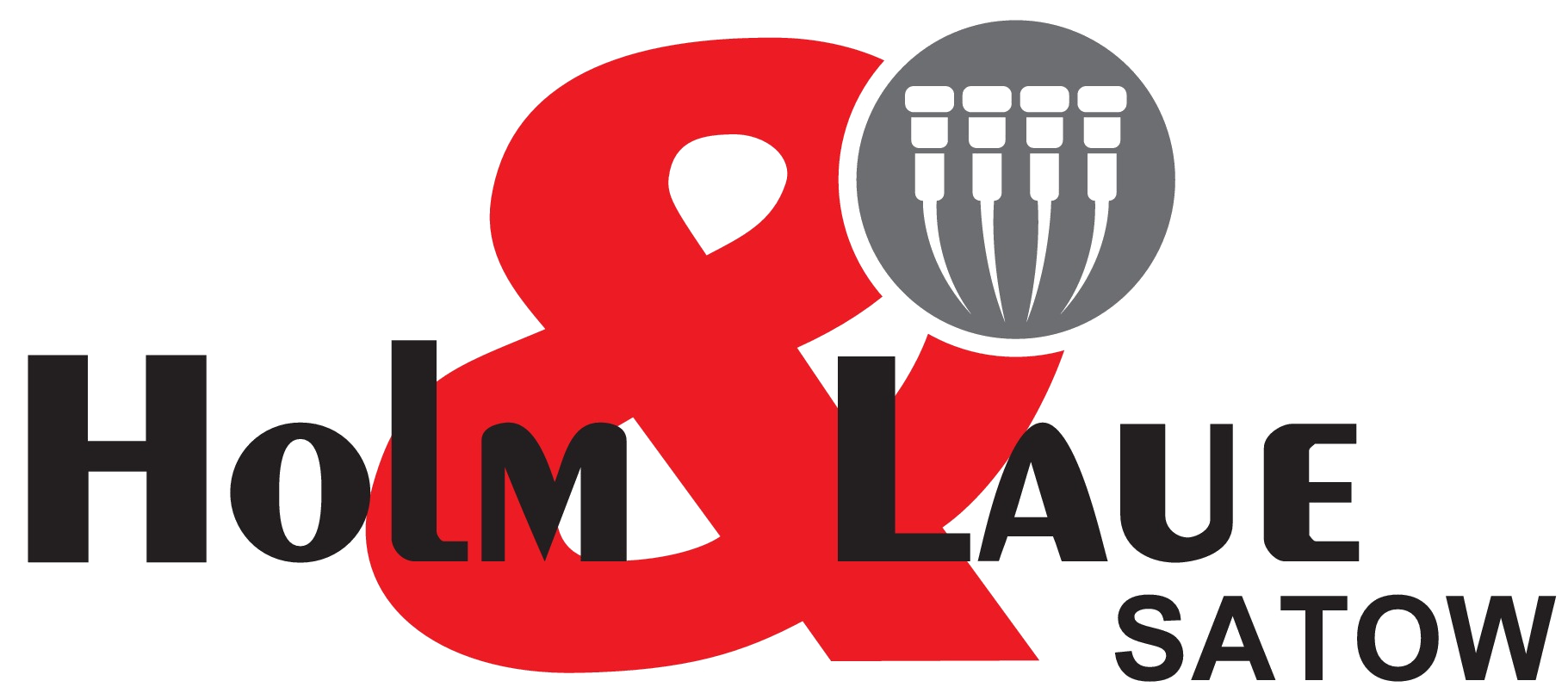 RÜCKGABERECHTVielen Dank für Ihr Geschäft. Nicht zufrieden mit Ihrem Kauf? Wir sind hier, um Ihnen zu helfen. Im Folgenden finden unsere Rückgaberichtlinie.Holm & Laue Satow GmbH & Co. KGFleckebyer Straße 8038295 999690info@holm-laue-satow.dewww.holm-laue-satow.deSCHRITT 1SCHRITT 1SCHRITT 1SCHRITT 1KAUF- UND KÄUFERINFORMATIONEN ANGEBENKAUF- UND KÄUFERINFORMATIONEN ANGEBENKAUF- UND KÄUFERINFORMATIONEN ANGEBENKAUF- UND KÄUFERINFORMATIONEN ANGEBENNAMEBESTELL-NR.  falls bekanntBESTELL-NR.  falls bekanntFRIMASTRAßE UND HAUSNUMMERBESTELLDATUM   falls bekanntBESTELLDATUM   falls bekanntORT / PLZE-MAILLIEFERTERMIN   falls bekanntLIEFERTERMIN   falls bekanntTELEFONSCHRITT 2SCHRITT 2SCHRITT 2SCHRITT 2ARTIKEL UND GRUND ZURÜCKSENDENARTIKEL UND GRUND ZURÜCKSENDENARTIKEL UND GRUND ZURÜCKSENDENARTIKEL UND GRUND ZURÜCKSENDENARTIKEL-NR.GRUND FÜR DIE RÜCKGABEMENGEPREISSCHRITT 3ZUSÄTZLICHE KOMMENTARE  OPTIONALSCHRITT 4RÜCKSENDEFORMULAR MIT WARE IN GUT VERSCHLOSSENEM KARTON BEILEGEN.  DATUM DER AKTUALISIERUNG31.01.2024VERSIONS-NR.1.0.0ABLAUFRücksendungen müssen innerhalb von 10 Tagen ab dem Datum, an dem Sie Ihren Kauf erhalten haben, eingeleitet werden. Die Artikel müssen sich in ihrem ursprünglichen Zustand befinden und unbenutzt sein. Fügen Sie das Rückgabeformular bei.  Bitte erlauben Sie 5-7 Werktage für die Bearbeitung von zurückgegebenen Artikeln. GUTSCHRIFTEs kann bis zu 10 Tage dauern, bis eine Gutschrift auf die für den Kauf verwendete Zahlungsmethode gebucht wird. VERSANDKOSTENDie Versandkosten für den ursprünglichen Kauf sind nicht erstattungsfähig. Die Versandkosten für zurückgegebene Artikel liegen in der Verantwortung des Kunden und sind nicht erstattungsfähig. UMTAUSCHWir bieten derzeit keinen Umtausch an.  